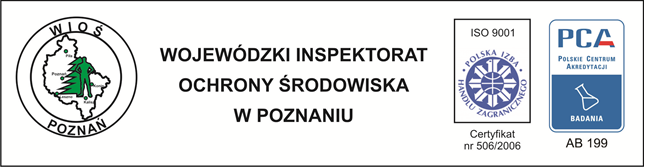 Poznań, 28.09.2017 r.ZAWIADOMIENIEO WYBORZE OFERTY NAJKORZYSTNIEJSZEJNAdostawę wzorcówPostępowanie o udzielenie w/w zamówienia publicznego prowadzone było w trybie przetargu nieograniczonego.Wybrano  jako najkorzystniejszą ofertę:LGC Standards Sp. z o.o.Ul. M. Konopnickiej 1, Dziekanów Leśny05-022 ŁomiankiUzasadnienie wyboru:Wybrana oferta spełniła wszystkie warunki zawarte w specyfikacji istotnych warunków zamówienia oraz jest ofertą najkorzystniejszą w rozumieniu zapisów specyfikacji istotnych warunków zamówienia, gdyż  uzyskała najwyższą ilość punktów wg kryteriów oceny ofert podanych w specyfikacji istotnych warunków zamówienia.Wielkopolski WojewódzkiInspektor Ochrony ŚrodowiskaZdzisław W. KrajewskiZałączniki:Nr 1 - Streszczenie oceny i porównanie złożonych ofertZałącznik Nr 1 - Streszczenie oceny i porównanie złożonych ofertStreszczenie oceny i porównaniem złożonych ofertLp.Nazwa i adres WykonawcyKryterium oceny ofert Kryterium oceny ofert Łączna punktacjaLp.Nazwa i adres WykonawcyNajniższa cenaSkrócenie terminu realizacjiŁączna punktacja1LGC Standards Sp. z o.o.Ul. M. Konopnickiej 1, Dziekanów Leśny05-022 Łomianki60,0040,00100,002S. Witko – Sławomir WitkowskiAl. Piłsudskiego 4392-332 Łódź57,2440,0097,243Tusnovics Instruments Sp. z o.o.Ul. Bociana 4a/49a31-231 Kraków53,3200,0053,32